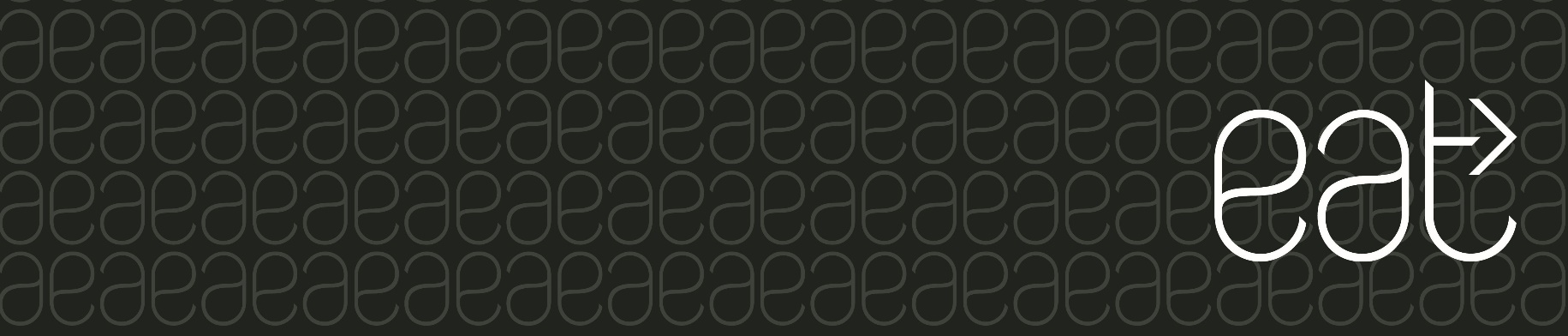 AAMIAINEN SISÄLTÄÄPUUROHILLOSOKERI, KANELIMARGARIINI1 KANANMUNA2 VIIPALETTA JUUSTOA2 VIIPALETTA KINKKU TAI KALKKUNA TAI MEETVURSTI (1 laatu/päivä)1 LASI TUOREMEHUAJÄÄSALAATTI (2 LEHTEÄ)2 SIIVUA TOMAATTIA2 SIIVUA KURKKUA1 SÄMPYLÄ TAI TUMMA LEIPÄ1 KUPPI KAHVIA TAI TEETÄ5,05 €ERIKSEEN OSTETTUNA2 VIIPALETTA LEIKKELETTÄ			0,64 €2 VIIPALETTA JUUSTOA			0,64 €1 KANANMUNA					0,64 €VIHANNEKSET(2 SIIVUA /LAJI)		0,64 €1 SÄMPYLÄ/RUISLEIPÄ			0,85 €PUURO (KANELI, SOKERI, MAITO, VOI)		1,25  €PUURO HILLOLLA				1,58  €1 MAITO/TUOREMEHU			 	0,53 €